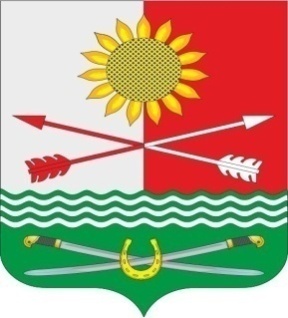 РОСТОВСКАЯ ОБЛАСТЬРОДИОНОВО-НЕСВЕТАЙСКИЙ РАЙОНМУНИЦИПАЛЬНОЕ ОБРАЗОВАНИЕ «БАРИЛО-КРЕПИНСКОЕ СЕЛЬСКОЕ ПОСЕЛЕНИЕ»СОБРАНИЕ ДЕПУТАТОВ БАРИЛО-КРЕПИНСКОГО СЕЛЬСКОГО ПОСЕЛЕНИЯ ПЯТОГО СОЗЫВА			РЕШЕНИЕ 13.10.2023 год                                    № 82                  сл. Барило-КрепинскаяОб утверждении Положения о порядке организации и проведенияпубличных слушаний на территории муниципального образованияБарило-Крепинское сельское поселение»В соответствии с Федеральным законом от 06.10.2003 № 131-ФЗ «Об общих принципах организации местного самоуправления на территории Российской Федерации», руководствуясь Устава муниципального образования «Барило-Крепинское сельское поселение», Собрание депутатов Барило-Крепинского сельского поселенияРЕШИЛО:1. Утвердить Положение о порядке организации и проведения публичных слушаний на территории муниципального образования «Барило-Крепинское сельское поселение» согласно приложению к настоящему решению.2. Настоящее решение вступает в силу со дня его официального опубликования.3. Контроль за исполнением решения возложить на постоянную комиссию Собрания депутатов Барило-Крепинского сельского поселения по местному самоуправлению и охране общественного порядка.Председатель Собрания депутатов – глава Барило-Крепинского  сельского поселения						С.В. Мырза  ПОЛОЖЕНИЕо порядке организации и проведения публичных слушаний на территории муниципального образования «Барило-Крепинское сельское поселение»I. Общие положенияСтатья 1.	Публичные слушания1. Настоящий Порядок организации и проведения публичных слушаний в муниципальном образовании «Барило-Крепинское сельское поселение» (далее - Порядок) определяет основания, правомочия и процедуру подачи и учета предложений населения по обсуждению проектов муниципальных правовых актов по вопросам местного значения.2. Публичные слушания проводятся в соответствии с Конституцией Российской Федерации, действующим законодательством, Уставом Барило-Крепинского сельского поселения и настоящим Порядком.3. Результаты публичных слушаний носят для Собрания депутатов Барило-Крепинского сельского поселения (далее по тексту – Собрание депутатов), главы Администрации Барило-Крепинского сельского поселения (далее - глава Администрации) рекомендательный характер.Статья 2. Цели проведения публичных слушанийПубличные слушания проводятся в целях:обсуждения проектов муниципальных правовых актов по вопросам местного значения с участием жителей Барило-Крепинского сельского поселения;выявления общественного мнения по проекту муниципального правового акта, выносимого на публичные слушания;осуществления взаимосвязи органов местного самоуправления с населением, проживающим на территории Барило-Крепинского сельского поселения;оказания влияния жителей Барило-Крепинского сельского поселения на принятие решений органами местного самоуправления;выработки предложений и рекомендаций по обсуждаемым вопросам.Статья 3.	Вопросы, выносимые на публичные слушания1.	На публичные слушания должны выноситься:1)	проект Устава муниципального образования «Барило-Крепинское сельское поселение», а также проект муниципального нормативного правового акта о внесении изменений и дополнений в Устав муниципального образования «Барило-Крепинское сельское поселение», кроме случаев, когда в Устав муниципального образования «Барило-Крепинское сельское поселение» вносятся изменения в форме точного воспроизведения положений Конституции Российской Федерации, федеральных законов, Устава Ростовской области или областных законов Ростовской области в целях приведения Устава муниципального образования «Барило-Крепинское сельское поселение» в соответствие с этими нормативными правовыми актами;2)	проект бюджета Барило-Крепинского сельского поселения                и отчет о его исполнении;3) проект стратегии социально-экономического развития Барило-Крепинского сельского поселения;4)	вопросы о преобразовании Барило-Крепинского сельского поселения, за исключением случаев, если в соответствии со статьей                         13 Федерального закона от 06.10.2003 № 131-ФЗ «Об общих принципах организации местного самоуправления в Российской Федерации» для преобразования Родионово-Несветайского района требуется получение согласия населения Родионово-Несветайского района, выраженного путем голосования либо схода граждан.2.	На публичные слушания по решению Собрания депутатов или на основании постановления председателя Собрания депутатов – главы Барило-Крепинского сельского поселения могут выноситься иные вопросы, отнесенные к полномочиям органов местного самоуправления федеральными законами и законами Ростовской области, а также иные проекты муниципальных правовых актов (далее – предмет публичных слушаний).Статья 4.	Инициатива проведения публичных слушаний1. Публичные слушания могут проводиться по инициативе:1)	населения;2)	Собрания депутатов Барило-Крепинского сельского поселения;3)	председателя Собрания депутатов – главы Барило-Крепинского сельского поселения;4) главы Администрации Барило-Крепинского сельского поселения. 2. По инициативе Собрания депутатов Барило-Крепинского сельского поселения проводятся публичные слушания по проекту Устава муниципального образования «Барило-Крепинское сельское поселение» и по проекту муниципального нормативного правового акта о внесении изменений и дополнений в Устав муниципального образования «Барило-Крепинское сельское поселение».Назначение публичных слушаний по инициативе Собрания депутатов оформляется решением Собрания депутатов Барило-Крепинского сельского поселения.  3. По инициативе председателя Собрания депутатов - главы                      Барило-Крепинского сельского поселения на публичные слушания выносятся вопросы преобразования муниципального образования «Барило-Крепинское сельское поселение», за исключением случаев, если в соответствии со статьей 13 настоящего Федерального закона для преобразования муниципального образования требуется получение согласия населения муниципального образования, выраженного путем голосования либо на сходах граждан.Назначение публичных слушаний по инициативе председателя Собрания депутатов – главы Барило-Крепинского сельского поселения оформляется постановлением председателя Собрания депутатов - главы                              Барило-Крепинского сельского поселения.4.  По инициативе главы Администрации Барило-Крепинского сельского поселения на публичные слушания выносятся: проект бюджета Барило-Крепинского сельского поселения и отчета о его исполнении;проект стратегии социально-экономического развития                       Барило-Крепинского сельского поселения; Назначение публичных слушаний по инициативе главы Администрации Барило-Крепинского сельского поселения оформляется постановлением председателя Собрания депутатов - главы Барило-Крепинского сельского поселения.5. Собрание депутатов Барило-Крепинского сельского поселения назначает проведение публичных слушаний по собственной инициативе или по инициативе населения.Публичные слушания, проводимые по инициативе председателя Собрания депутатов - главы Барило-Крепинского сельского поселения района, назначаются им самостоятельно. Подготовку проектов постановлений председателя Собрания депутатов - главы Барило-Крепинского сельского поселения по вопросам, связанным с назначением публичных слушаний, осуществляет Администрация Барило-Крепинского сельского поселения, ее структурные подразделения и органы, к компетенции которых относятся вопросы, выносимые на публичные слушания. Председатель Собрания депутатов - глава Барило-Крепинского сельского поселения назначает дату проведения публичных слушаний в течение 10 дней с даты поступления проекта постановления.7. Председатель Собрания депутатов - глава Барило-Крепинского сельского поселения имеет право отказать инициатору проекта в издании постановления о назначении публичных слушаний в следующих случаях:- вопрос, изложенный в проекте муниципального правового акта, не находится в компетенции органов местного самоуправления;- проект муниципального правового акта не соответствует Конституции Российской Федерации, федеральным и областным законам, иным нормативным правовым актам Российской Федерации и Ростовской области, Уставу муниципального образования «Барило-Крепинское сельское поселение» либо содержит положения, способствующие созданию условий для проявления коррупции.8. С инициативой о проведении публичных слушаний от имени населения может выступить инициативная группа граждан в составе не менее 10 жителей Родионово-Несветайского района, обладающих избирательным правом. В поддержку инициативы проведения публичных слушаний инициативная группа представляет в Собрание депутатов подписи не менее 3 процентов жителей Барило-Крепинского сельского поселения, обладающих избирательным правом. Сбор подписей производится на подписных листах, которые изготавливаются инициаторами самостоятельно по форме согласно приложению к настоящему Порядку.9. Проект муниципального правового акта, который выносится на публичные слушания Собранием депутатов, председателем Собрания депутатов - главой Барило-Крепинского сельского поселения, главой Администрации Барило-Крепинского сельского поселения или инициативной группой, должен быть согласован с соответствующими должностными лицами в порядке, установленном Регламентом Собрания депутатов Барило-Крепинского сельского поселения или иметь их письменное заключение.10. Вопрос о назначении публичных слушаний должен быть рассмотрен Собранием депутатов не позднее чем через 30 календарных дней со дня поступления ходатайства инициативной группы. Инициативная группа граждан, ее представители должны быть извещены о дате и времени проведения заседания Собрания депутатов по рассмотрению вопроса о назначении публичных слушаний.На заседание Собрания депутатов кроме инициативной группы в обязательном порядке приглашаются должностные лица, в компетенции которых находятся вопросы, предлагаемые к рассмотрению, специалисты, эксперты.11. Собрание депутатов имеет право отказать в рассмотрении предложения о назначении публичных слушаний в следующих случаях:- вопрос, изложенный в проекте муниципального правового акта, не находится в компетенции органов местного самоуправления;- инициативная группа не собрала необходимого количества подписей жителей района в поддержку инициативы проведения публичных слушаний;- проект муниципального правового акта не соответствует Конституции Российской Федерации, федеральным и областным законам, иным нормативным правовым актам Российской Федерации и Ростовской области, Уставу Барило-Крепинского сельского поселения.12. В случае принятия Собранием депутатов решения об отказе в назначении публичных слушаний данное решение направляется членам инициативной группы в течение 15 календарных дней со дня его принятия. В решении должны быть указаны причины отказа в проведении публичных слушаний.Собрание депутатов вправе вернуть инициативной группе пакет документов, если представленные на рассмотрение документы не соответствуют пунктам 8, 9 настоящего Порядка.Инициаторы могут повторно внести предложение о назначении публичных слушаний по данному проекту после устранения недостатков.13. В случае, если инициативная группа граждан выносит на публичные слушания проект муниципального правового акта, Собрание депутатов информирует главу Администрации Барило-Крепинского сельского поселения о рассмотрении данного предложения.14. В решении Собрания депутатов, постановлении председателя Собрания депутатов - главы Барило-Крепинского сельского поселения о назначении публичных слушаний должны быть указаны:- наименование проекта муниципального правового акта, который выносится на публичные слушания;- время и место проведения публичных слушаний;- состав оргкомитета;- дата проведения первого заседания оргкомитета (не позднее 5 (пяти) календарных дней с момента официального опубликования правового акта);-  сроки, место и адрес электронной почты для направления предложений и замечаний по предмету публичных слушаний;- ответственное должностное лицо Собрания депутатов или Администрации Барило-Крепинского сельского поселения, руководитель инициативной группы.15. Публичные слушания должны быть проведены не позднее 30 календарных дней со дня принятия решения о назначении публичных слушаний.16. Решение Собрания депутатов, постановление председателя Собрания депутатов – главы Барило-Крепинского сельского поселения о назначении публичных слушаний с указанием времени и места проведения публичных слушаний, а также проект муниципального правового акта, выносимого на публичные слушания, не позднее 7 календарных дней до дня проведения публичных слушаний подлежит официальному опубликованию в периодическом издании, определенном  в качестве источника официального опубликования муниципальных правовых актов,  и  на официальном сайте Администрации Барило-Крепинского сельского поселения в информационно-телекоммуникационной сети «Интернет», а также в соответствующем разделе платформы обратной связи федеральной государственной информационной системы  «Единый  государственных и муниципальных услуг (функций)» (далее – единый портал) по адресу https://pos.gosuslugi.ru .Статья 5. Подготовка к проведению публичных слушаний 1.	Подготовку проектов постановлений председателя Собрания депутатов - главы Барило-Крепинского сельского поселения, решений Собрания депутатов по вопросам, связанным с назначением публичных слушаний, осуществляют структурные подразделения и органы Администрации Барило-Крепинского сельского поселения (далее – субъекты правотворческой инициативы), к компетенции которых относятся вопросы, выносимые на публичные слушания. Организация проведения публичных слушаний по инициативе жителей осуществляется ими самостоятельно.1.1. В целях размещения материалов и информации для заблаговременного оповещения жителей муниципального образования «Барило-Крепинское сельское поселение» о времени и месте проведения публичных слушаний, заблаговременного ознакомления с проектом муниципального правового акта, в том числе  посредством его размещения на официальном сайте Администрации Барило-Крепинского сельского поселения в информационно-телекоммуникационной сети «Интернет» (далее в настоящем пункте – официальный сайт), обеспечения возможности представления жителями муниципального образования «Барило-Крепинское сельское поселение» своих замечаний и предложений по вынесенному на обсуждение проекту муниципального правового акта, в том числе посредством официального сайта, других мер, обеспечивающих участие в публичных слушаниях жителей муниципального образования «Барило-Крепинское сельское поселение», опубликование (обнародование) результатов публичных слушаний, включая мотивированное обоснование принятых решений, в том числе  посредством их размещения на официальном сайте.В целях размещения материалов и информации для заблаговременного оповещения жителей муниципального образования «Барило-Крепинское сельское поселение» о времени и месте проведения публичных слушаний, обеспечения возможности представления жителями муниципального образования «Барило-Крепинское сельское поселение» своих замечаний и предложений по вынесенному на обсуждение проекту муниципального правового акта, а также для участия жителей муниципального образования «Барило-Крепинское сельское поселение» в публичных слушаниях, для опубликования (обнародования) результатов публичных слушаний, включая мотивированное обоснование принятых решений, с соблюдением требований об обязательном использовании для таких целей, может быть использована федеральная государственная информационная  система «Единый портал государственных и муниципальных услуг (функций)», порядок использования которой устанавливается  Правительством Российской Федерации.2. Публичные слушания проводятся в рабочие дни. Проведение публичных слушаний в нерабочие праздничные дни не допускается.3. Председательствующим на публичных слушаниях может быть: глава Администрации Барило-Крепинского сельского поселения или заместитель главы Администрации Барило-Крепинского сельского поселения, в компетенции которого находится рассматриваемый вопрос;председатель Собрания депутатов – глава Барило-Крепинского сельского поселения или заместитель председателя Собрания депутатов;председатель постоянной комиссии Собрания депутатов;руководитель инициативной группы.На собрание, проводимое по инициативе граждан Барило-Крепинского сельского поселения, в обязательном порядке приглашаются должностные лица Собрания депутатов и Администрации Барило-Крепинского сельского поселения, в зависимости от того, в чьей компетенции находится принятие выносимого на публичные слушания муниципального правового акта. На собраниях могут присутствовать специалисты, эксперты, должностные лица органов местного самоуправления, органов государственной власти и организаций. 4. Инициаторы публичных слушаний организуют подготовку необходимых информационных материалов к публичным слушаниям. При внесении на рассмотрение председателя Собрания депутатов – главы Барило-Крепинского сельского поселения проекта постановления о проведении публичных слушаний по обсуждению проекта решения Собрания депутатов субъектами правотворческой инициативы должны быть представлены следующие документы:1)	проект постановления;2)	пояснительная записка к проекту постановления;3)	правовая экспертиза проекта постановления;4)	иные материалы в соответствии с федеральным и областным законодательством.Срок рассмотрения председателем Собрания депутатов – главой Барило-Крепинского сельского поселения проекта постановления составляет не более 7 рабочих дней с момента получения документов, указанных в настоящем пункте.5. Публичные слушания проводит оргкомитет. Оргкомитет назначается решением Собранием депутатов либо постановлением председателя Собрания депутатов – главы                           Барило-Крепинского сельского поселения в составе не менее 3 человек.В состав оргкомитета могут включаться депутаты Собрания депутатов, представители Администрации Барило-Крепинского сельского поселения, а также представители общественности.Оргкомитет на первом заседании открытым голосованием избирает из своего состава председателя и секретаря, который ведёт протоколы заседания оргкомитета.В полномочия оргкомитета входит:1)	информирование о времени и месте ознакомления с материалами, выносимыми на публичные слушания, посредством официального опубликования в периодическом издании, определенном в качестве источника официального опубликования муниципальных правовых актов, и на официальном сайте Администрации Барило-Крепинского сельского поселения в информационно-телекоммуникационной сети «Интернет», а также в соответствующем разделе платформы обратной связи единого портала;2)	прием предложений и замечаний по предмету публичных слушаний;3)	проведение публичных слушаний;4)	подготовка заключения о результатах публичных слушаний;5)	опубликование заключения о результатах публичных слушаний в периодическом печатном издании, определенном в качестве источника официального опубликования муниципальных правовых актов, и размещение на официальном сайте Администрации Барило-Крепинского сельского поселения в информационно-телекоммуникационной сети «Интернет»;6) передача заключения о результатах публичных слушаний в орган местного самоуправления Барило-Крепинского сельского поселения, назначивший публичные слушания;7)	осуществление иных действий, необходимых для проведения публичных слушаний.Оргкомитет собирается на свое первое заседание не позднее 5 (пяти) календарных дней после опубликования решения о назначении публичных слушаний и осуществляет организационное обеспечение проведения публичных слушаний, состоящее из:1)	составления плана работы по организационной подготовке и проведению публичных слушаний;2)	назначения председательствующего и секретаря публичных слушаний, определения докладчиков (содокладчиков);3)	регистрации участников публичных слушаний.Статья 6.	Участники публичных слушанийУчастниками публичных слушаний являются все заинтересованные жители Барило-Крепинского сельского поселения, представители органов местного самоуправления Барило-Крепинского сельского поселения, средства массовой информации и другие лица.Статья 7. Проведение публичных слушаний 1. Перед началом проведения публичных слушаний оргкомитет организует регистрацию его участников;2. Председательствующий на публичных слушаний открывает слушания и оглашает тему публичных слушаний, инициаторов их проведения, предложения оргкомитета по времени выступления участников публичных слушаний, представляет себя и секретаря публичных слушаний, оглашает поступившие в оргкомитет предложения и замечания по предмету публичных слушаний.3. Участники публичных слушаний вправе направлять на имя инициаторов публичных слушаний предложения и замечания, касающиеся вопросов, вынесенных на публичные слушания, в письменной форме. Все присутствующие на публичных слушаниях граждане, представители организаций, общественных объединений имеют право высказывать свои предложения и замечания по рассматриваемым вопросам в порядке, предусмотренном регламентом проведения публичного слушания. Все поступившие замечания и предложения учитываются и выносятся на обсуждение всех участников публичного слушания. Замечания и предложения по вынесенному на публичные слушания проекту муниципального правового акта могут быть представлены с использованием единого портала в порядке, определенном Постановлением Правительства Российской Федерации от 03.02.2022 №101 «Об утверждении Правил использования федеральной государственной информационной системы «Единый портал государственных и муниципальных услуг (функций)» в целях организации и проведения публичных слушаний». 4. По окончании выступлений ведущий дает возможность участникам публичных слушаний задать вопросы и предоставляет время для ответов на них, после чего вопрос выносится на голосование.Решение считается принятым, если за него проголосовали более половины от участников публичных слушаний.5. Во время проведения публичных слушаний секретарь публичных слушаний ведет протокол публичных слушаний, в котором указываются:1)	дата, время и место проведения;2)	инициатор проведения публичных слушаний;3)	наименование, номер, дата принятия и опубликования муниципального правового акта о назначении публичных слушаний;4)	председательствующий и секретарь публичных слушаний;5)	докладчики и список выступающих;6)	краткое изложение выступлений участников публичных слушаний, заданных вопросов и ответов на них.6. Протокол изготавливается и представляется на подпись председателю оргкомитета не позднее 5 рабочих дней со дня проведения публичных слушаний. 7.	Заключение о результатах публичных слушаний подписывает председательствующий и секретарь оргкомитета. Оргкомитет направляет заключение о результатах публичных слушаний председателю Собрания депутатов – главе Барило-Крепинского сельского поселения в течение 5 рабочих дней со дня проведения публичных слушаний.8.	Работа оргкомитета считается оконченной после проведения публичных слушаний и опубликования результатов публичных слушаний.Статья 8.	Заключение о результатах публичных слушаний1.	На основании протокола публичных слушаний готовится заключение о результатах публичных слушаний, в котором указываются:1)	предмет публичных слушаний;2)	инициатор проведения публичных слушаний;3)	дата, номер и наименование муниципального правового акта о назначении публичных слушаний, а также наименование средства массовой информации, и дата его опубликования;4)	дата, время и место проведения публичных слушаний;5)	перечень вопросов, вынесенных на обсуждение;6) решение, принятое на публичных слушаниях.2.	Заключение о результатах публичных слушаний публикуется оргкомитетом не позднее 15 рабочих дней после проведения публичных слушаний в периодическом печатном издании, определенном в качестве источника официального опубликования муниципальных правовых актов, и размещается на официальном сайте Администрации Барило-Крепинского сельского поселения в информационно-телекоммуникационной сети «Интернет», а также в соответствующем разделе платформы обратной связи единого портала.3.	Заключение о результатах публичных слушаний хранится в органе местного самоуправления Барило-Крепинского сельского поселения, назначившем публичные слушания.В случае если решением Собрания депутатов Барило-Крепинского сельского поселения ответственным лицом определен руководитель инициативной группы, то заключение о результатах публичных слушаний хранится в Собрании депутатов Барило-Крепинского сельского поселения.Статья 9. Особенности организации и проведения публичных слушаний по проекту Устава муниципального образования «Барило-Крепинское сельское поселение» и по проекту муниципального нормативного правового акта о внесении изменений и дополнений в Устав муниципального образования «Барило-Крепинское сельское поселение», проекту бюджета и отчете о его исполнении, по вопросу о преобразовании Барило-Крепинского сельского поселения.  1. Проект Устава муниципального образования «Барило-Крепинское сельское поселение» и проект муниципального правового акта о внесении изменений и дополнений в  Устав муниципального образования «Барило-Крепинское сельское поселение» рассматривается на публичных слушаниях            с учетом особенностей, предусмотренных Федеральным законом от 06.10.2003 №131-ФЗ «Об общих принципах организации местного самоуправления                    в Российской Федерации» и Уставом муниципального образования «Барило-Крепинское сельское поселение». Проект Устава муниципального образования «Барило-Крепинское сельское поселение», проект муниципального правового акта о внесении изменений и дополнений в Устав муниципального образования «Барило-Крепинское сельское поселение» не позднее чем за 30 дней до дня рассмотрения вопроса о принятии Устава муниципального образования «Барило-Крепинское сельское поселение», внесении изменений и дополнений в Устав муниципального образования «Барило-Крепинское сельское поселение» подлежат официальному опубликованию с одновременным опубликованием установленного Собранием депутатов Барило-Крепинского сельского поселения порядка учета предложений по проекту Устава, проекту указанного муниципального правового акта, а также порядка участия граждан в его обсуждении. Заключение о результатах публичных слушаний подлежит опубликованию в порядке, установленном для официального опубликования муниципальных правовых актов, иной официальной информации, и размещается на официальном сайте и (или) в соответствующем разделе платформы обратной связи единого портала. 2. Проект местного бюджета и отчет о его исполнении рассматриваются на публичных слушаниях с учетом особенностей, предусмотренных Бюджетным кодексом Российской Федерации, иными федеральными законами, законами Ростовской области, Уставом муниципального образования «Барило-Крепинское сельское поселение», Положением о бюджетном процессе в Барило-Крепинском сельском поселении.Правовой акт о назначении публичных слушаний по проекту бюджета и отчету об исполнении местного бюджета публикуется вместе с приложениями к нему, в которых содержатся сведения, отнесенные Бюджетным кодексом Российской Федерации к составу показателей, в обязательном порядке представляемых для рассмотрения решения о бюджете. 3. Публичные слушания по вопросу о преобразовании                               Барило-Крепинского сельского поселения организуются и проводятся               в соответствии с особенностями, предусмотренными Федеральным законом             от 06.10.2003 №131-ФЗ «Об общих принципах организации местного самоуправления в Российской Федерации», иными федеральными законами, областными законами, Уставом муниципального образования «Барило-Крепинское сельское поселение».Статья 10.	Заключительные положенияМатериально-техническое и информационное обеспечение, связанное с подготовкой и проведением публичных слушаний, осуществляется за счёт средств местного бюджета, если иное не установлено действующим законодательством.Приложение  1к Порядку организации и проведения публичных слушаний                                  в муниципальном образовании «Барило-Крепинское сельское поселение» ПОДПИСНОЙ ЛИСТМы, нижеподписавшиеся, поддерживаем предложение инициативной группы граждан Барило-Крепинского сельского поселения о вынесении на публичные слушания проекта ____________________________________________________________________________________________________________________________________(полное наименование муниципального правового акта)Подписной лист заверяю: __________________________________________________________________(фамилия, имя, отчество (полностью), адрес места жительства, серия и номер,__________________________________________________________________дата выдачи паспорта или заменяющего его документа лица, проводившего__________________________________________________________________сбор подписей, его собственноручная подпись и дата её внесения)Руководитель инициативной группы:___________________________________________________________	фамилия, имя, отчество, собственноручная подпись и дата её внесения)Приложение 2 к Порядку организации и проведения публичных слушаний в муниципальном образовании «Барило-Крепинское сельское поселение» ЗАКЛЮЧЕНИЕ О РЕЗУЛЬТАТАХ ПУБЛИЧНЫХ СЛУШАНИЙТема публичных слушаний: __________________________________________________________________ __________________________________________________________________Инициатор проведения публичных слушаний: __________________________________________________________________ __________________________________________________________________Сведения об опубликовании: __________________________________________________________________ __________________________________________________________________Дата, время и место проведения публичных слушаний:   __________________________________________________________________ __________________________________________________________________Решение, принятое на публичных слушаниях:__________________________________________________________________ __________________________________________________________________Председательствующий публичных слушаний 			_______________________     Ф.И.О.                                             Секретарь публичных слушаний 		__________________     Ф.И.О.ПринятоСобранием депутатовПриложениек решению Собрания депутатовБарило-Крепинского сельского поселения № 82 от 13.10.2023 г. №
п/пФамилия,
имя,
отчество
(полностью)Год (в возрасте
18 лет на день
сбора подписей - день и месяц)
рожденияАдрес места 
жительстваСерия и номер 
паспорта или 
заменяющего 
его документаПодписьДата 
внесения 
подписи1234567N 
п/пВопросы, вынесенные 
на обсуждениеПредложения и дата
их внесенияПредложение внесено
(поддержано)Итоги    
рассмотрения
вопросаФормулировка вопросаТекст предложения 

Текст предложенияФИО участника      
публичных слушаний 
ФИО участника      
публичных слушанийФормулировка вопросаТекст предложения 

Текст предложенияФИО участника      
публичных слушаний 
ФИО участника      
публичных слушаний